ANEXO DEL ESTUDIANTEPRÁCTICAS ACADÉMICAS EXTERNAS CURRICULARES 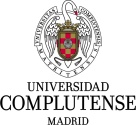 /EXTRACURRICULARES / TITULACIÓN PROPIAEl presente Anexo se incorpora al Convenio de Prácticas suscrito entre la Universidad Complutense de Madrid y  ……………………. firmado el ………………………………………. El estudiante abajo firmante, declara su conformidad para realizar prácticas, al amparo del Convenio arriba citado y ateniéndose a la normativa vigente. Asimismo, se compromete a mantener la más estricta obligación de confidencialidad sobre toda aquella información a la que pueda tener acceso, como consecuencia de realización de las prácticas objeto del presente Convenio.Y, en prueba de conformidad, firman el presente documento, por triplicado ejemplar, en Madrid, el ……. de ……………. de 20..ESTUDIANTE:.....DirecciónTeléfono de contactoTITULACIÓN:GRADO EN CIENCIAS Y TECNOLOGIA DE LOS ALIMENTOSGRADO EN CIENCIAS Y TECNOLOGIA DE LOS ALIMENTOSGRADO EN CIENCIAS Y TECNOLOGIA DE LOS ALIMENTOSGRADO EN CIENCIAS Y TECNOLOGIA DE LOS ALIMENTOSGRADO EN CIENCIAS Y TECNOLOGIA DE LOS ALIMENTOSCRÉDITOS ECTS:99HORAS TOTALES:CORREO ELECTRÓNICO:..NIF O NIE:..FECHA DEINCORPORACIÓN:..FECHA DEFINALIZACIÓN:..JORNADA DE PRÁCTICAS:(horas al día)..DÍAS DE LASEMANA:DÍAS DE LASEMANA:. Prácticas curriculares (asignatura prácticas externas) Prácticas curriculares (asignatura prácticas externas) Prácticas extracurriculares  Prácticas extracurriculares  Prácticas extracurriculares  Prácticas extracurriculares EMPRESA O INSTITUCIÓN DONDE SE REALIZARÁN LAS PRÁCTICAS: EMPRESA O INSTITUCIÓN DONDE SE REALIZARÁN LAS PRÁCTICAS: Dirección TeléfonoFaxe-mail Dirección TeléfonoFaxe-mail TUTOR DE LA ENTIDAD COLABORADORA:TUTOR DE LA ENTIDAD COLABORADORA:TUTOR ACADÉMICO:TUTOR ACADÉMICO:PROYECTO FORMATIVO:OBJETIVOS EDUCATIVOS:Desarrollar los conocimientos más teóricos consiguiendo una experiencia laboral acorde a los estudios realizados.ACTIVIDADES A DESARROLLAR:PROYECTO FORMATIVO:OBJETIVOS EDUCATIVOS:Desarrollar los conocimientos más teóricos consiguiendo una experiencia laboral acorde a los estudios realizados.ACTIVIDADES A DESARROLLAR:PROYECTO FORMATIVO:OBJETIVOS EDUCATIVOS:Desarrollar los conocimientos más teóricos consiguiendo una experiencia laboral acorde a los estudios realizados.ACTIVIDADES A DESARROLLAR:PROYECTO FORMATIVO:OBJETIVOS EDUCATIVOS:Desarrollar los conocimientos más teóricos consiguiendo una experiencia laboral acorde a los estudios realizados.ACTIVIDADES A DESARROLLAR:PROYECTO FORMATIVO:OBJETIVOS EDUCATIVOS:Desarrollar los conocimientos más teóricos consiguiendo una experiencia laboral acorde a los estudios realizados.ACTIVIDADES A DESARROLLAR:PROYECTO FORMATIVO:OBJETIVOS EDUCATIVOS:Desarrollar los conocimientos más teóricos consiguiendo una experiencia laboral acorde a los estudios realizados.ACTIVIDADES A DESARROLLAR:Responsable de prácticas delCentro o de la titulación;Firma del tutor/a de la entidad colaboradoraFirma del estudiante:Fdo.: Fdo.: Fdo.: 